品項一名稱：奧地利 迪亞哥肩部機器人暨VR虛擬實境動作訓練 DIEGO VR類別：高科技機器人復健訓練系統特色產品：讓個案近端手臂，如指揮家般輕盈，恢復無重力的感覺，結合動作控制 精準度、反應力、單側控制或雙側協調等訓練)品項簡介：以獨特3D生理回饋及擴增實境場景，遠端輔助近端運動訓練)DIEGO skillfully assists patients with its unique intelligent weight relief. Its three-dimensional therapeutic area and virtual reality promotes therapy progress and allows functional training according the individual rehabilitation goals. It helps patients to get better. Every day.應用範疇：上肢近端虛擬實境機器人，適用於訓練神經以及骨科個案DIEGO is Tyromotion´s unique robotic upper extremity rehabilitation device for neurological and orthopedic conditions with integrated gravity compensation system特色優勢：智能重力補償系統(IGC)如同有兩個治療師陪同訓練3D生理回饋及擴增實境場景雙側或單側動作「協調性、關節活動度、本體覺等」可獨立應用針對兒童及成人模組設定針對支援不同程度個案設定目標機器人輔助，按個案需要進行「任務型導向」或配合工具性實物訓練
FEATURE:Assist-as-needed with intelligent gravity compensation (IGC). Active weight relief of the arms, IGC (Intelligent Gravity Compensation) promotes an optimal mobilization of the armsRobotic and sensor based rehabilitation deviceUnilateral and bilateral therapy in one device – no configuration necessaryApplicable for adults and children in all rehabilitation phasesEnd effector system (hands-on possible)Enables task oriented training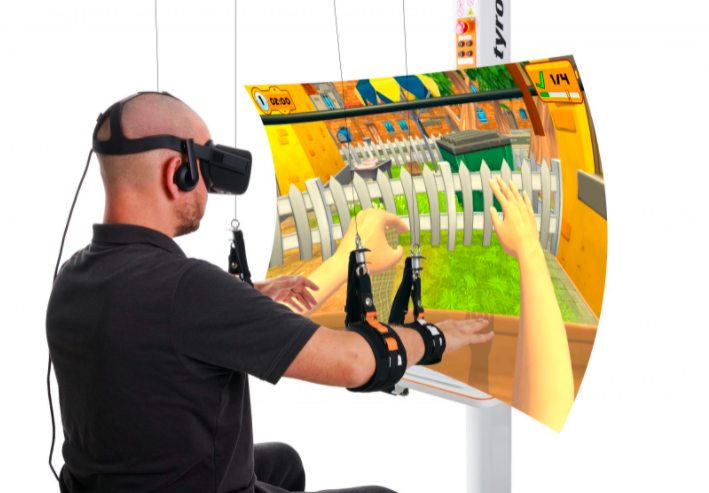 